Θέμα:		Europalso Advisory Offices (A.O.)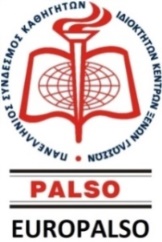 Συμβουλευτικές ΥπηρεσίεςΑ. Φοροτεχνικά, Λογιστικά θέματαΕπόμενη διαθέσιμη ημέρα για προσωπικά ραντεβού με κ. Παντελή: Τρίτη, 12/12, 11.00-14.00.Β. Ασφαλιστικά, Συνταξιοδοτικά θέματαΥποβάλετε το ερώτημα σας συμπληρώνοντας την ειδική φόρμα (πατήστε εδώ)Επόμενη διαθέσιμη ημέρα για προσωπικά ραντεβού με κ. Μπούρλο: Δευτέρα, 18/12. 10.00-12.00.Γ. Εμπορικά, Τραπεζικά θέματα (κόκκινα δάνεια)Για επικοινωνία με την κα Αμπάζη απευθύνετε το ερώτημά σας στο europalso@europalso.grΔ. Ρυθμίσεις οφειλώνΑπαιτούμενα έγγραφα για υπαγωγή στις ευνοϊκές διατάξεις του Ν.4469/17 (πατήστε εδώ)Επικεφαλής του Europalso Advisory Offices (E.A.O.) είναι ο Πρόεδρος του Συνδέσμου μας, κος Γεώργιος Ζηκόπουλος και αρμόδιος εκ μέρους του διοικητικού προσωπικού, είναι ο υποδιευθυντής του Συνδέσμου μας, κος Βασίλης Παπαδημητρίου.Επικοινωνείτε, τηλεφωνικά 2103830752, ή με e-mail: europalso@europalso.gr, ή με φαξ: 2117600080-2.